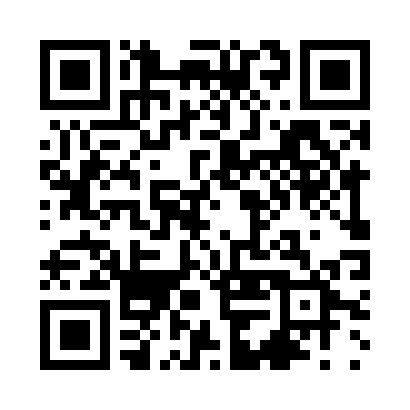 Prayer times for Uruacu, BrazilWed 1 May 2024 - Fri 31 May 2024High Latitude Method: NonePrayer Calculation Method: Muslim World LeagueAsar Calculation Method: ShafiPrayer times provided by https://www.salahtimes.comDateDayFajrSunriseDhuhrAsrMaghribIsha1Wed5:136:2612:143:336:017:102Thu5:136:2712:143:336:007:093Fri5:146:2712:133:326:007:094Sat5:146:2712:133:326:007:095Sun5:146:2712:133:325:597:086Mon5:146:2712:133:325:597:087Tue5:146:2812:133:315:587:088Wed5:146:2812:133:315:587:089Thu5:146:2812:133:315:587:0710Fri5:156:2812:133:315:577:0711Sat5:156:2912:133:315:577:0712Sun5:156:2912:133:305:577:0713Mon5:156:2912:133:305:577:0614Tue5:156:3012:133:305:567:0615Wed5:156:3012:133:305:567:0616Thu5:166:3012:133:305:567:0617Fri5:166:3012:133:305:567:0618Sat5:166:3112:133:305:557:0619Sun5:166:3112:133:305:557:0620Mon5:166:3112:133:305:557:0621Tue5:176:3212:133:295:557:0522Wed5:176:3212:133:295:557:0523Thu5:176:3212:133:295:557:0524Fri5:176:3212:143:295:547:0525Sat5:176:3312:143:295:547:0526Sun5:186:3312:143:295:547:0527Mon5:186:3312:143:295:547:0528Tue5:186:3412:143:295:547:0529Wed5:186:3412:143:295:547:0530Thu5:196:3412:143:295:547:0531Fri5:196:3512:143:295:547:05